UNIVERSITAS ISLAM MALANG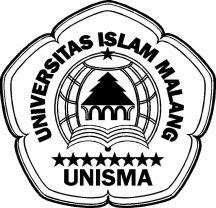 (UNISMA)FAKULTAS PERTANIAN  PROGRAM STUDI AGROTEKNOLOGI  TERAKREDITASI     Alamat. Jl. Mayjen Haryono 193 Malang 65144, E-mail: faperta@unisma.ac.id Webside: unisma ac.idSurat Pernyataan Kesediaan Sebagai PembimbingDalam rangka membantu penyelesaian tugas akhir mahasiswa, maka Ketua Prodi Agroteknologi Jurusan Budidaya Pertanian, Fakultas Pertanian Universitas Islam Malang memohon kesediaan  kepada :1. Pembimbing Pertama		N a m a			: .......................................................		NIP/NPP			: .......................................................		Pangkat/Golongan 		: ........................................................		Jabatan Fungsional 	:.........................................................                   2. Pembimbing KeduaN a m a			: ........................................................		NIP/NPP			: ........................................................		Pangkat/Golongan		: ........................................................		Jabatan Fungsional		: ........................................................untuk membimbing Skripsi mahasiswa   pada semester Gasal tahun akademik 2018/2019 :		N a m a			: .......................................................		N I M				: .......................................................		Alamat			: .......................................................Demikian surat pernyataan  ini dibuat untuk dilaksanakan dengan baik dan penuh tanggung jawab.						Malang, .....................................						Ketua Prodi Agroteknologi						Dr. Ir. Anis Rosyidah, MPYang bertanda tangan dibawah ini :Menyatakan bersedia / tidak bersedia*) membimbing  Penelitian Skripsi mahasiswa Fakultas Pertanian Universitas Islam Malang	N a m a	: .............................................................	N I M		: ...............................................................	Prodi		: AGROTEKNOLOGIDemikian surat pernyataan ini dibuat untuk digunakan seperlunya.						Malang, ....................................						Mengetahui,						Ketua Prodi Agroteknologi						Dr. Ir. Anis Rosyidah, MP*)coret yang tidak perluNo. N a m aKeteranganTanda tangan1.2.…………………………………..…………………………………..Pembimbing IPembimbing II……………………………………